
Ketchup Tips & Plus OnesBBQ KetchupCurried KetchupOLD BAY® KetchupSriracha KetchupSmoky Ketchup 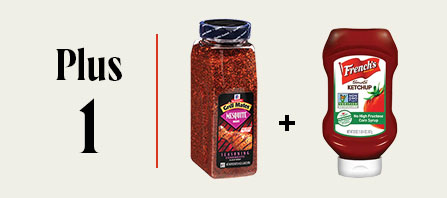 Add the sweet and smoky flavor of true southern barbecue to ketchup with this quick plus one. Combine one cup of French’s® Tomato Ketchup + one tablespoon of Grill Mates® Mesquite Seasoning.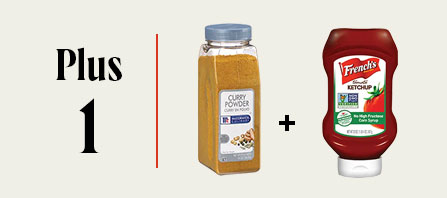 Add the authentic tastes of Indian and Southeast Asian cuisine to ketchup with this Curried Ketchup recipe. Simply mix one cup of French’s Tomato Ketchup + one tablespoon of McCormick® Culinary Curry Powder.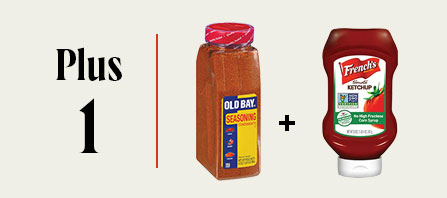 Create a ketchup that is sweet, spicy, and savory all at once with the unique seasoning consumers love! Simply mix one cup of French’s Tomato Ketchup + one tablespoon of OLD BAY Seasoning. 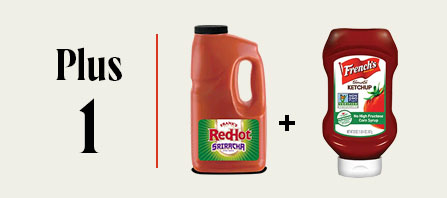 Give ketchup an extra kick with an exciting blend of sun-kissed chili peppers, robust jalapeños and smoked paprika. Just mix one cup of French’s Tomato Ketchup + one tablespoon of Frank's RedHot® Sriracha Chili Sauce.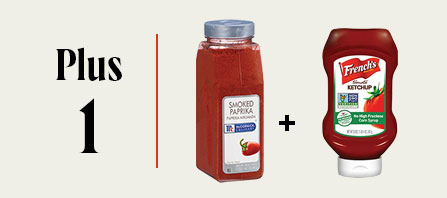 Bring a sweet yet smoky flavor to ketchup without adding too much heat. Combine one cup of French’s Tomato Ketchup + one tablespoon of McCormick Culinary Smoked Paprika.